Pakur Polytechnic, Pakur, JharkhandBoard of GovernorsPakur Polytechnic, Pakur, JharkhandAcademic AdvisoryAppendix 8Appendix 8Format for Mandatory DisclosureFormat for Mandatory DisclosureMandatory Disclosure28-04-171AICTE Permanent ID1-2875458759Date & Period of last approval20-04-2017     Period of Approval:2017-182Name of InstitutionPakur Polytechnic (Established by Govt. of Jharkhand and Run & Managed by Cybobhubaneswar Educational foundation)Address of InstitutionBehind New DC Combined Building, PakurCity & PIN codePakur-816107State/UTJharkhand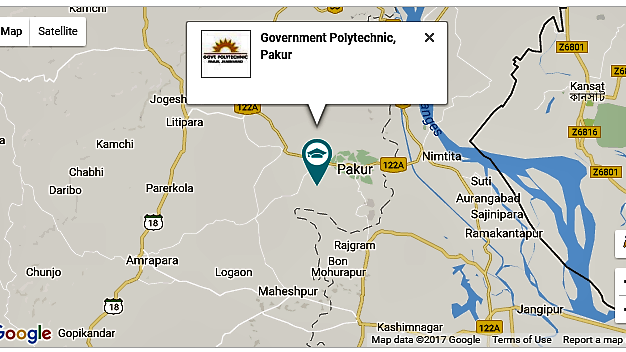 Phone number with STD code07484840028/29FAX number with STD code0612-2270241 (Tele. Fax)Office hours at the Institution0900 - 0500 hrs.Academic hours at the Institution0900 - 0500 hrs.Emailgovtpolytechnicpakur@gmail.comWebsitepakurpolytechnic.ac.inNearest Railway Station (dist. In Km)Pakur (6 Km)Nearest Airport (dist. In Km)Ranchi (390 Km)3Type of InstitutionUnaided - PrivateCategory (1) of the InstitutionNon-MinorityCategory (2) of the InstitutionCo-Ed4Name of the organization running the InstitutionCybobhubaneswar Educational foundationType of OrganizationCompany U/S 8 of Companies Act 2013Address of the organization2nd Floor, Cybotech Tower, Boring Patliputra Road, Patna-13, BiharRegistered withMinistry of Corporate AffairsRegistration date22-02-16Website of the organizationpakurpolytechnic.ac.in5Name of the affiliating bodySBTE, JharkhandAddress  SirkhaToli, Science & Technology Campus, Namkum-Tupudana Road, Ranchi, Jharkhand-8340101Websitesbtejharkhand.nic.inLatest affiliation period2016-176Name of PrincipalProf. P. K. DasExact DesignationPrincipalPhone number with STD code7484840029FAX number with STD code0612-2270241 (Tele. FAX)Emailpkdasme@gmail.comHighest DegreePh.D.Field of specializationMechanical7 Governing Board MembersGive details of all members with educational qualification and other credentialsNameDesignationQualificationOther CredentialsMr. Abhijit KumarDirectorBSc., PGDM (MBA), BA(LLB)Founder Member, Cybobhubaneswar Educational foundationMr. Amiya Ranjan BadajenaDirectorMBAFounder Member, Cybobhubaneswar Educational foundationMrs. Renuka YashasweeMemberB.Sc. (From Science College, Patna), BIT, MCA MBA [HR Spec.], MTech(IT) and Pursuing Ph.D. in Management StudiesMrs. Rajshree Baliar SinghMemberGraduateFrequency of meetings & date of last meetingThrice a year & date of last meeting: 31st March 20178 Academic Advisory BodyNameDepartment/UniversityProf. J. JhaEx-Director, BIT - SindriEx-Director, BIT- MesraProf. S. N. SinhaEx-Director, MNNIT Engineering College, AllahabadEx-Director, NIT-JamshedpurShri Ravi Shankar KumarAdvocate (Supreme Court of India)Frequency of meetings & date of last meetingTwice a year & date of last meeting: 9th July 2016